TRANSLATOR CVKLAUDIA SITEKklaudiasitek@hotmail.com  +48 880 971 156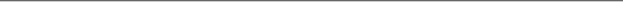 LANGUAGES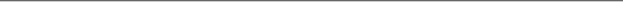 	Mother tongue: Polish	English – Polish translator	Polish proofreader/editor	Polish voice over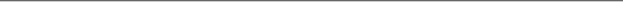 SPECIALIZATIONS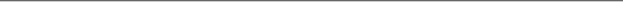 	Medicine and pharmaceutics	(journal articles, clinical trial documentation, patient information leaflets etc.)	Marketing	(advertising texts, websites, brochures, promotional material)	Chemistry, biology, physics, general science	(scientific articles, research proposals etc.)	IT/computing	(hradware and software user assistance material – manuals and user guides)	Arts	(film, graphic art and design, literature, fine art)	Legal(trial documentation, investigator’s brochures, clinical study protocols, clinical study reports, subject information and informed consent forms, case record forms (CRF), contracts etc.)	Editing	(stylistic and grammatical improvement of all types of text)	Proofreading	(thorough cross-checking of the translation against the original)SKILLS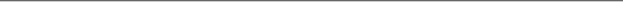 Extensive experience with quality control procedures in a translation agency environmentGood knowledge of scientific, medical and pharmaceutical terminologyAdvanced IT skills Excellent writing skillsEXPERIENCE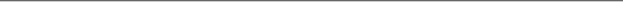 	2012    Language Translation Agency-LTA, Kosove	Freelance English – Polish translator Polish proofreader/editor	2011 – present      Ad3Doors Translation Services, Croatia	Freelance English – Polish translator Polish proofreader/editorExperienced translator in a wide range of fields. As a translator, my primary focus is on the quality and accuracy of my work. I pride myself on providing carefully crafted, stylish writing that does not read like a translation. I give all my translations a thorough review before returning them and carefully research all terminology in specialist dictionaries and online.2011 – 2012 Erudite Solutions, IndiaFreelance English – Polish translator Polish proofreader/editor2011	Transtar Translations Co. Ltd., Beijin, ChinaFreelance English – Polish translator Polish proofreader/editor2011 	Traductions Linguea, Paris, FranceFreelance English – Polish translator Polish proofreader/editor2009 – 2011 	TSD Translation Services , USASenior International Project ManagerAs a project manager in a major translation company specializing in Central and East European languages, I gained an inside knowledge of the translation business and profound awareness of the factors involved in providing top-quality translations.Responsible for major projects from start to finish, including negotiation with clients and linguists, quality control procedures, project financial and invoiving.Worked with a range of translation tools, including formatting and layout checks, proofreading translations against the original, pre-print proofing etc.Responsible for writing a company website and many promotional items, and for drafting winning bids for a number of major European Union calls for tender.EDUCATION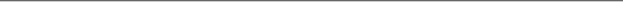 2009 IOL DIP. IN TRANSLATION, LONDON, UNITED KINGDOM	2000 – 2004 RZESZOW UNIVERSITY, RZESZOW, POLAND	BA (Hons) PhilosophyIT RESOURCES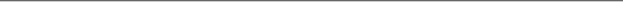  	Mac OS, Windows XP	MS Office 2008 Professional	(Word, Excel, PowerPoint, Entourage, Accsess)	Trados 2009 PRO	Wordfast 4.2.1	Adobe Photoshop, Illustrator, Premiere, FinalCutProREFERENCES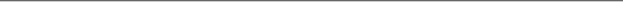 	Professional references available on request